Lemonade stands being held worldwide in August.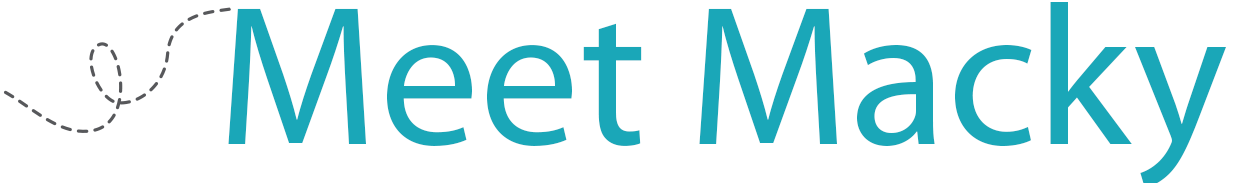 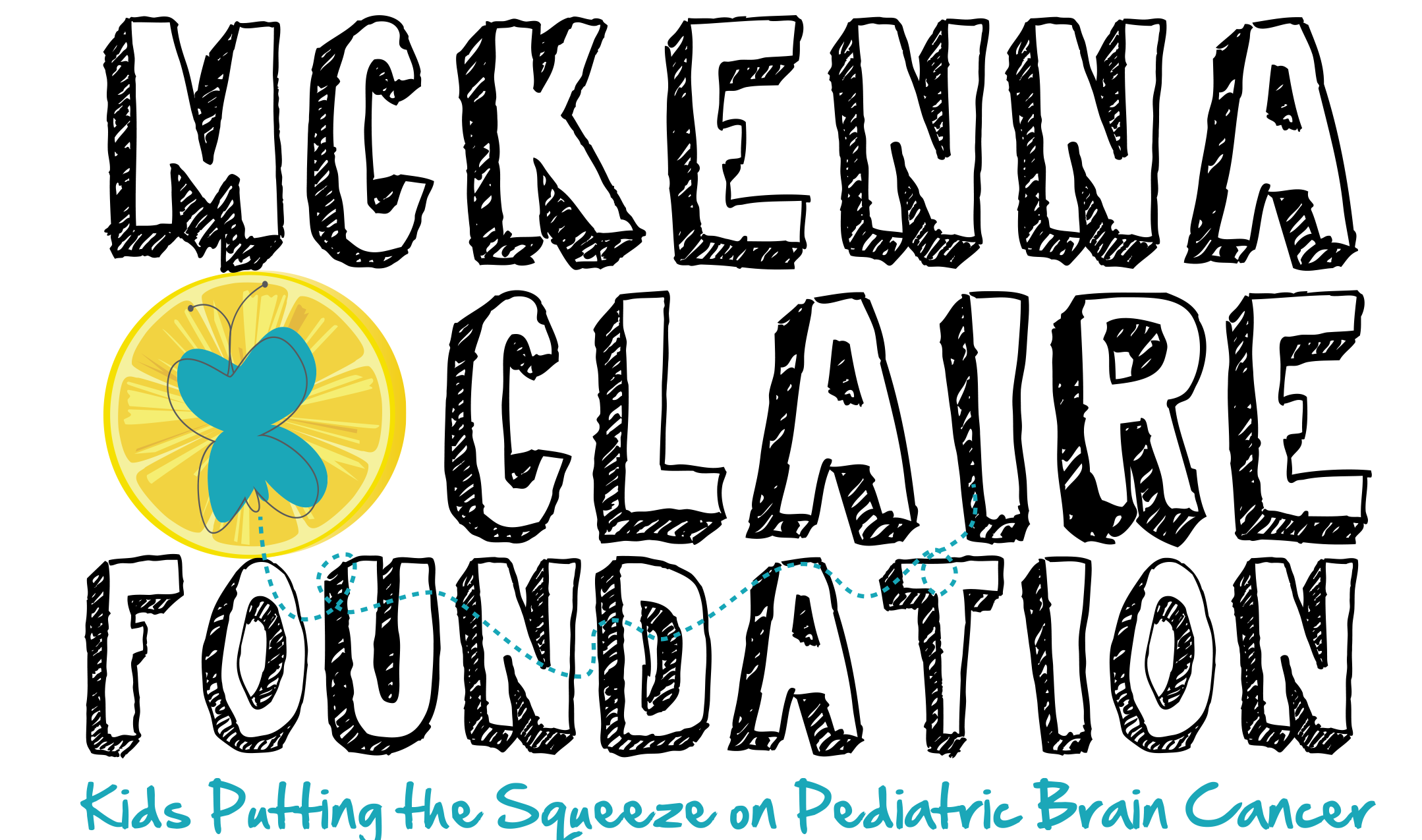 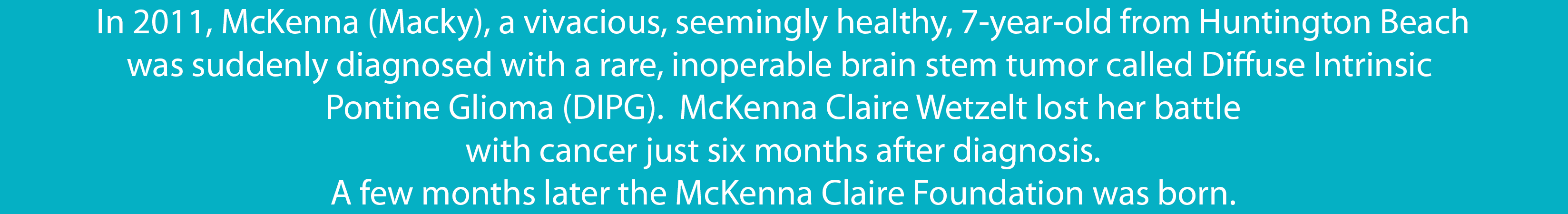 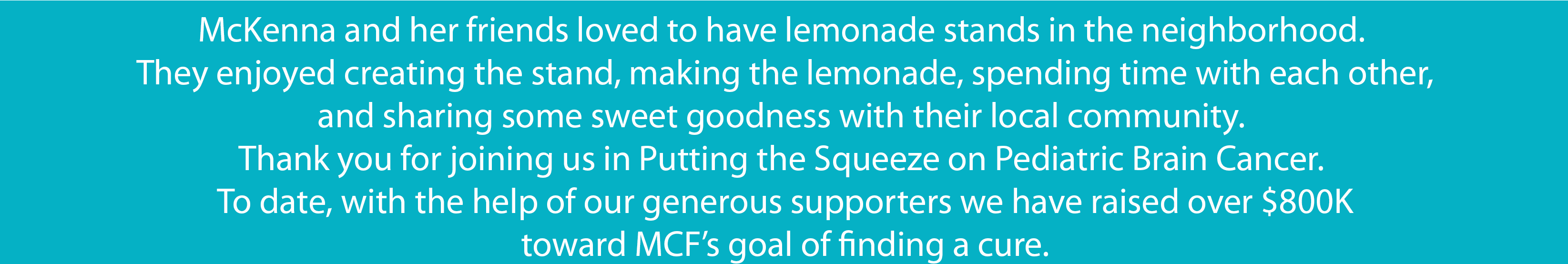 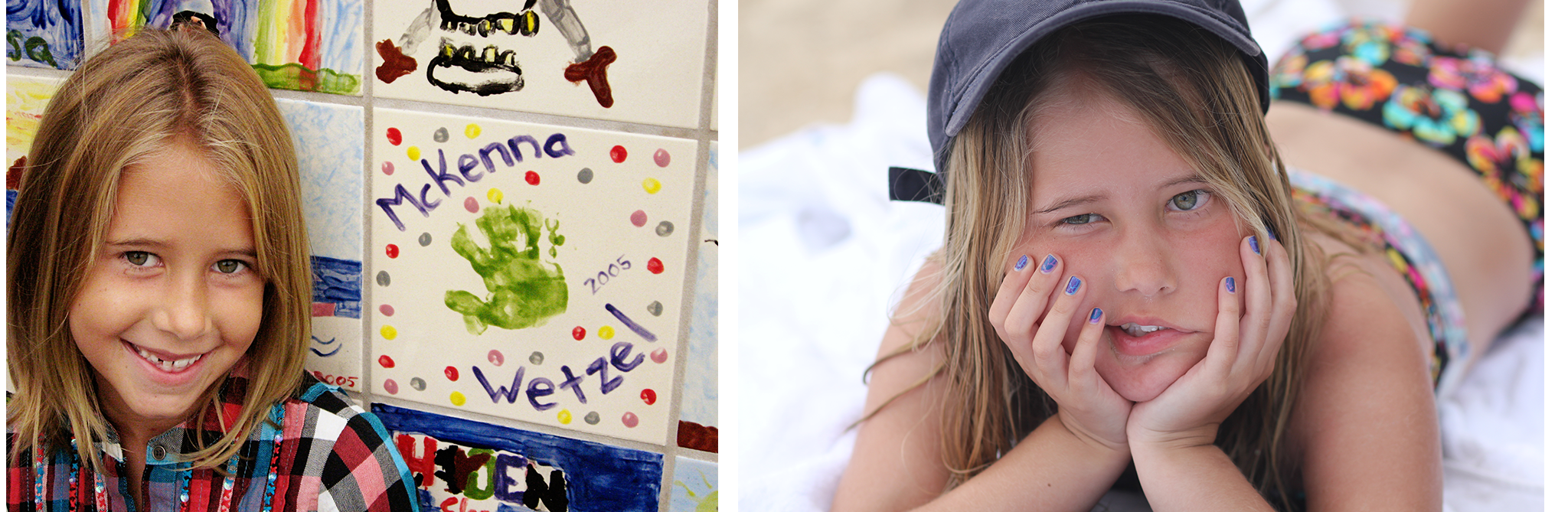 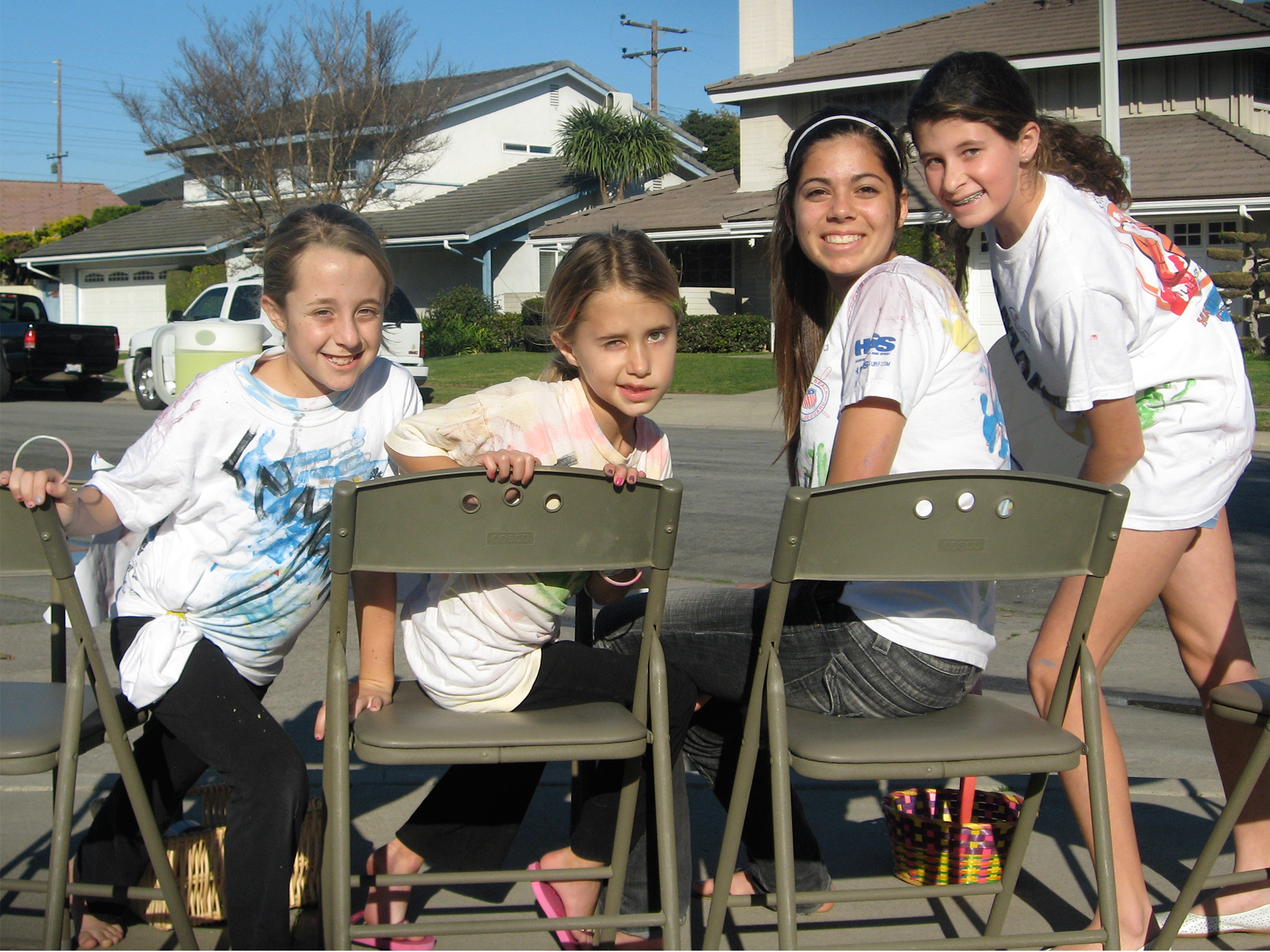 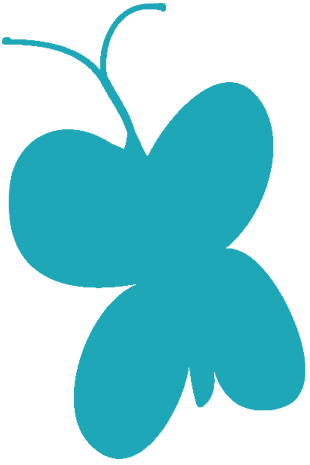 All Proceeds to benefit pediatric brain cancer research.